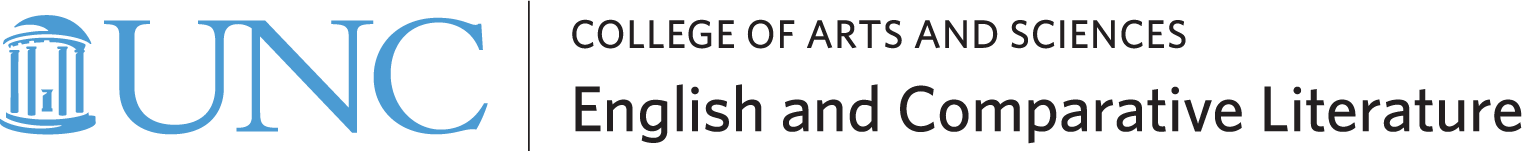 Graduate Certificate in Literature, Medicine, and Culture Declaration FormStudent Name:      					Email:      	Home Department:      					PID:      	Applicant StatementProvide a brief explanation of why you want to pursue the Graduate Certificate in Literature, Medicine, and Culture. Be sure to describe your background in Literature, Medicine, and Culture, your interest in Health Humanities research and programming, and how the Graduate Certificate Program will support your graduate research and/or career goals. Proposed Course of StudyRequired CourseElectives*If your plan includes a course not already on the approved course list, please attach the course syllabus and a short statement of how the course satisfies work in the Graduate Certificate.Curriculum VitaeAttach a current CV to this form. Application Review & ApprovalBefore your materials can be reviewed by the admissions committee, you must schedule a meeting with the Director or Associate Director to discuss your interest in the Graduate Certificate Program and your plan of study. All application materials, including this form, your CV, and a meeting with the Director or Associate Director of the Graduate Certificate Program must be completed by November 1st or April 1st. Questions should be directed to the Graduate Certificate Associate Director, Prof. Kym Weed (kweed@unc.edu)CourseSemesterCredit Hours, 20  3 hoursCourse*Semester Credit Hours, 20        hours, 20        hours